Objednací listč. 398/23/7 Předmět objednávky 	Množství	Předpokl. cena Kč 	Celkem (s DPH): 	33 880,00 Kč Popis objednávky:Objednáváme vypracování projektu v rozsahu PDPS, včetně IČ, rozpočtu a slepého rozpočtu pro akci: Bourací práce objektu pro technické zařízení - plavecký stadion Strakonice, dle cenové nabídky z 22.11.2023. Cena bez DH činí 28.000,00 Kč, tj. cena včetně DPH činí 33.880,00 Kč.Termín dodání: 28. 2. 2024 Bankovní spojení: ČSOB, a.s., č.ú.: 182050112/0300	IČ: 00251810	DIČ: CZ00251810Upozornění: 	Dodavatel je oprávněn vystavit fakturu až po řádném dokončení a předání díla.	Na faktuře uveďte číslo naší objednávky. Kopii objednávky vraťte s fakturou na adresu: Městský úřad Strakonice, Velké náměstí 2, 386 01 Strakonice, případně na e-mailovou adresu posta@mu-st.cz.Schválil:	Ing. Jana Narovcová	vedoucí odboruSprávce rozpočtu: 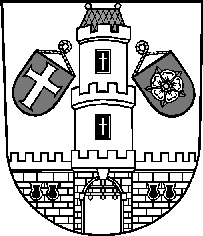 Město StrakoniceMěsto StrakoniceMěstský úřad StrakoniceOdbor majetkovýVelké náměstí 2386 01 StrakoniceVyřizuje:Ing. Oldřich ŠvehlaTelefon:383 700 322E-mail:oldrich.svehla@mu-st.czDatum: 24. 11. 2023Dodavatel:Mgr. Irena SokolováDrachkov 81386 01  DrachkovIČ: 76285928 , DIČ: PD Bourací práce objektu pro technologické zařízení-plavecký stadion Strakonice133 880,00